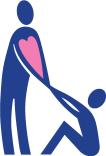  
sociálních služeb na OtrokovickuZápis z jednání pracovní skupiny Seniořikomunitního plánování sociálních služeb na OtrokovickuDatum a místo konání: 5.5.2010 v 2. budově  2. patro, zasedací místnost č. 225.Přítomni: dle prezenční listinyProgram:Informace o průběhu KPSS od posledního jednání pracovní skupiny a o aktivitách v nejbližším období. Zpracování nové SWOT analýzy cílové skupiny Senioři a srovnání výsledků s původní analýzou.RůznéAd 1) 	Informace o průběhu KPSS od posledního jednání řídící skupiny. Workshop na téma „Jaké máme problémy v oblasti sociálních služeb a jak je řeší jinde ve světě“. Účast 22.4.2010 byla okolo 60 osob, 23.4.2010 okolo 50 osob. Zúčastnili se zástupci partnerské obce Dubnica nad Váhom, paní Yvette Bommelje a Ing. Alena Vašků s poznatky z Holandska. Zástupci partnerského města Newcastle upon Tyne a James Milne z Velké Británie se bohužel nemohli worskhopu zúčastnit vzhledem k tomu, že byl kvůli sopečnému prachu uzavřen vzdušný prostor a jejich lety byly zrušeny. Na workshopu tedy alespoň zazněly prezentace Jamese Milnea.Konzultace s holandským expertem na SSL, panem Ger de la Haye dne 16.4.2010 (návštěva Nového domova, Šlikru, SENIORu, Naděje, Azylového domu SAMARITÁN, Denního centra na DPS Hlavní).Konzultace s holandskou expertkou drs. Yvette Bommelje a Ing. Alenou Vašků 21.4.2010 (návštěva Domova pro seniory Napajedla, Domova pokojného stáří Pohořelice, obce Žlutava, konzultace se členy expertní skupiny a řídící skupiny).Ad 2)	Zpracování nové SWOT analýzy cílové skupiny senioři s dětmi a srovnání výsledků s původní analýzou.SWOT analýza je souhrnným výstižným popisem situace v současné době. Popisuje skutečný stav, potřebné změny, případná rizika a nastiňuje kroky nezbytné pro přeměnu slabých stránek do silných a eliminaci rizik. Původ názvu analýzy:S – strenghts (síly, přednosti), „V čem jsme dobří.“W – weaknesses (slabosti, slabiny), „Čím sami sebe můžeme ohrozit.”O – opportunities (příležitosti), „Co se nám naskýtá.”T – threats (hrozby), „Co by nás mohlo zastavit.”SWOT analýza zpracovaná členy pracovní skupiny Senioři Priorizace silných stránek:Fungující kluby důchodcůFungující pečovatelská službaBezbarierové komunikace v Otrokovicích, Oldřichovicích a veřejné budovyDostatek pobytových zařízeníOdlehčovací lůžkaFungující a bezbariérová MHDFungující tísňové voláníDobrá informovanost o SSL a komunikace s poskytovateliPriorizace slabých stránek:Snižují se a ruší některé sociální dávky a příspěvkyMalá ochota seniorů se aktivizovat	Nedostatky při uplatňování práv uživatelůBezdomovci – závislosti, nepřizpůsobivostNedostatek odborného personálu v SSL       Pozdější odchod do důchodu (nemožnost pečovat o rodiče)        Velká administrativa kolem příspěvku na péčiMalá propojenost s komunitouNedostatečně rozvinuté dobrovolnictvíNejasnosti v systému opatrovnictvíVýchovné programy na školách – úcta ke staříAd 7) Různé	Problémy se stravováním na SENIORu, jednotná strava, která se musí odebrat, nelze udělat změny a taky vybrat z více možností  	Příští jednání PS  9.6.2010, 9:00 – 10:30, v 2. budově  2. patro, zasedací místnost č. 225.5.5.2010Zapsala : Ing. ŠauerováSilné stránkySlabé stránkyDostatek pobytových zařízení3 kluby důchodců – využití volného časuBezbariérové komunikace (i Oldřichovice)Funkční pečovatelská službaStravování o víkenduDobrá informovanost o službáchTísňové voláníBezbariérové vstupy do veřejných budovAktivní zapojení seniorů do KPSSMáme odlehčovací službyDobrá komunikace s poskytovateliFungující a bezbariérová MHDZlepšení dobrovolnictvíFungující půjčovna kompenzačních pomůcek při CharitěSnižují se a ruší soc. dávky a příspěvek na péčiVelká administrativa při vyřizování příspěvků na péčiŠpatně nastavené platby za stravu na SENIORuMalý výběr jídel v SENIORuNejasnosti v systému opatrovnictvíNedostatek odborného personálu v SSL (nedostatečné vzdělání cit k lidem)Nespolupráce mezi zdravotnictvím a sociální oblastíPřevládá fenomén ústavnostiPozdější odchod do důchodu (nemožnost pečovat o rodiče)  Výchovné programy na školách (úcta ke stáří)Málo financí na provoz a personální zajištění služeb a vzděláváníMalá spolupráce mezi poskytovateli sociálních služebMalá ochota seniorů se aktivizovatMalá propojenost s komunitou Nedostatečně rozvinuté dobrovolnictvíSenioři – bezdomovci – nedořešené službyMálo odborných přednášek (cvičení paměti) pro senioryChybí materiál pro zapojení seniorů (kutilů) v domově na Charitě Nedostatek při uplatňování práv uživatelůPříležitostiOhroženíDokončení obchvatu OtrokovicZlepšení komunikacíVětší podpora péče v rodině (doma)Snižování životní úrovně seniorů, zdražování, nebudou moci si dovolit platit za službyZachování poplatků v lékárnáchZměna politických priorit po volbách – menší důraz na sociální služby a KPSS